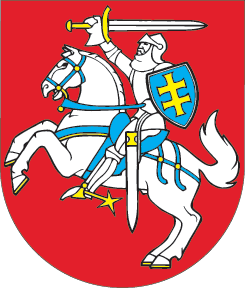 LIETUVOS RESPUBLIKOSCIVILINIO KODEKSO PATVIRTINIMO, ĮSIGALIOJIMO IR ĮGYVENDINIMO ĮSTATYMO NR. VIII-1864 21 STRAIPSNIO PAKEITIMO ĮSTATYMAS2015 m. birželio 25 d. Nr. XII-1881Vilnius1 straipsnis. 21 straipsnio pakeitimas1. Pakeisti 21 straipsnio 2 dalį ir ją išdėstyti taip:„2. Nuo Lietuvos Respublikos Konstitucijos įsigaliojimo iki Civilinio kodekso įsigaliojimo bažnyčios (konfesijų) nustatyta tvarka sudaryta santuoka sutuoktinių arba vieno iš jų prašymu įtraukiama į apskaitą, jeigu ši santuoka jos sudarymo metu pagal galiojusį teisinį reguliavimą atitiko santuokos sudarymo sąlygas ir po santuokos sudarymo bažnyčios (konfesijų) nustatyta tvarka nebuvo įregistruota nė vieno iš bažnytiniame santuokos dokumente nurodytų sutuoktinių santuoka civilinės metrikacijos įstaigoje. Tokios santuokos pradžia laikoma bažnytiniame santuokos dokumente nurodyta data. Jeigu santuokos įtraukimo į apskaitą metu vienas iš sutuoktinių yra miręs, civilinės metrikacijos įstaiga įrašo atkurtąjį santuokos sudarymo įrašą.“2. Pakeisti 21 straipsnio 2 dalį ir ją išdėstyti taip:„2. Nuo Lietuvos Respublikos Konstitucijos įsigaliojimo iki Civilinio kodekso įsigaliojimo bažnyčios (konfesijų) nustatyta tvarka sudaryta santuoka sutuoktinių arba vieno iš jų prašymu įtraukiama į apskaitą, jeigu ši santuoka jos sudarymo metu pagal galiojusį teisinį reguliavimą atitiko santuokos sudarymo sąlygas, po santuokos sudarymo bažnyčios (konfesijų) nustatyta tvarka nebuvo įregistruota nė vieno iš bažnytiniame santuokos dokumente nurodytų sutuoktinių santuoka civilinės metrikacijos įstaigoje ir abu sutuoktiniai yra gyvi. Tokia santuoka laikoma sudaryta nuo tos dienos, kurią ji buvo įtraukta į apskaitą civilinės metrikacijos įstaigoje.“2 straipsnis. Įstatymo galiojimas1. Šio įstatymo 1 straipsnio 1 dalis galioja iki 2016 m. gruodžio 31 d. 2. Šio įstatymo 1 straipsnio 2 dalis įsigalioja 2017 m. sausio 1 d.Skelbiu šį Lietuvos Respublikos Seimo priimtą įstatymą.Respublikos Prezidentė	Dalia Grybauskaitė